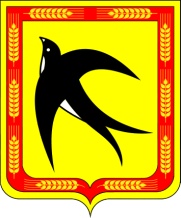 СОВЕТ БЕЙСУЖЕКСКОГО СЕЛЬСКОГО ПОСЕЛЕНИЯВЫСЕЛКОВСКОГО РАЙОНА41 -я сессия 4 созываРЕШЕНИЕот 12 октября 2023 года						                     № 5- 180 х. Бейсужек ВторойОб утверждении тарифов на услуги, оказываемые Бейсужекским многоотраслевым муниципальным унитарным предприятием жилищно-коммунального хозяйства на 2023 годВ соответствии с Федеральным законом от 6 октября 2003 года №131-ФЗ «Об общих принципах организации местного самоуправления в Российской Федерации», руководствуясь Уставом Бейсужекского сельского поселения Выселковского района, Совет Бейсужекского сельского поселения Выселковского района р е ш и л:1.Утвердить тарифы на услуги, оказываемые Бейсужекским многоотраслевым муниципальным унитарным предприятием жилищно-коммунального хозяйства на 2023 год (прилагается).2. Обнародовать настоящее решение и разместить на официальном сайте администрации Бейсужекского сельского поселения Выселковского района в сети «Интернет».           3.Решение Совета Бейсужекского сельского поселения Выселковского района от 22 февраля 2023 года № 2-163 «Об утверждении тарифов на услуги, оказываемые Бейсужекским многоотраслевым муниципальным унитарным предприятием жилищно-коммунального хозяйства на 2023 год», признать утратившим силу.4.Контроль за выполнением настоящего решения оставляю за собой.5.Настоящее решение вступает в силу со дня его официального обнародования.Глава Бейсужекскогосельского поселенияВыселковского района 								  Н.М. МяшинаПРИЛОЖЕНИЕ  УТВЕРЖДЕНЫрешением СоветаБейсужекского сельскогопоселения Выселковского районаот 12 октября 2023 года № 5- 180  Тарифы на услуги, оказываемые Бейсужекским многоотраслевым муниципальным унитарным предприятием жилищно-коммунального хозяйства на 2023 годГлава Бейсужекскогосельского поселенияВыселковского района 								  Н.М. Мяшина№п/пВид услугЕдиницаизмеренияСтоимость услуг(руб.)12341.Работа экскаватора1 час1760,002.Покос сорной растительности1 час1760,003.Пахота огорода1000,004.Перевоз груза трактором  1 час1760,005.Проверка установки счетчика1 шт.200,006.Вывоз ТКО от населения( с нормативом-0,195 куб.м)1 чел.82,05